附件2：会议注册1.注册费1200元/人，含会议费、会务、餐饮、会议资料等费用。住宿统一安排，费用自理。2.缴费①银行汇款单位名称：中国环境科学学会开 户 行：中国光大银行北京礼士路支行账    号：7501 0188 0003 31250注：1.请发送汇款底单（扫描件）、开具发票的纳税人识别号和发票抬头到论坛邮箱；2.汇款请在备注栏填写缴费者姓名、电话和“期刊论坛”,个人汇款请备注需要开具的发票抬头。②支付宝在线支付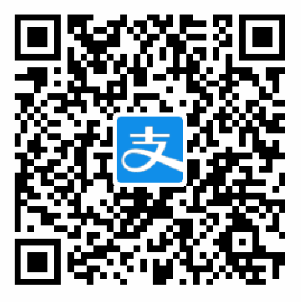 注：汇款时请务必在备注栏填写：期刊论坛+参会人姓名+电话③现场缴费报到现场可用现金或刷银联卡（POS机）缴费。3.发票所有发票统一会后开具。①电子发票（仅增值税普通发票）电子发票链接将发送至代表在会议系统注册的手机号，请自行下载、打印使用。②纸质发票纸质发票将于会议结束后一个月内邮寄给参会代表。